Edinburgh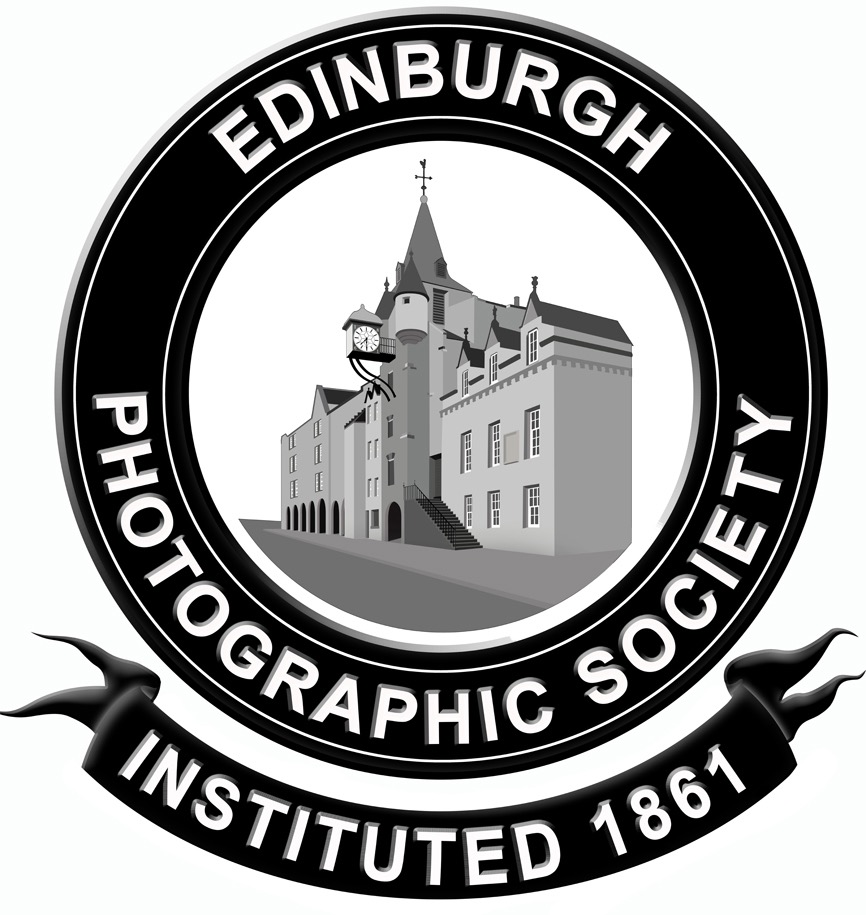 PhotographicSociety            A Scottish Charitable Incorporated Organisation                                  (SCIO) No. SC 017042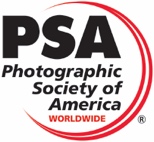 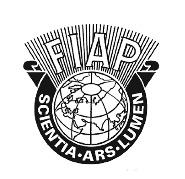 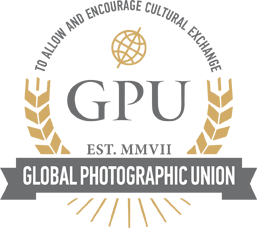 158thInternational Exhibition of Photography                 2022Conducted under the approved rules and patronage of FIAP, PSA and GPUAll accepted images will be exhibited during the Edinburgh International Festivals - 8th August to 28th August 2021 in:The Photographic Exhibition Centre at, Edinburgh Photographic Society 68 Great King Street, EdinburghThis Salon is organized by Edinburgh Photographic Society 68 Great King Street, Edinburgh, EH3 6QU, Scotland Exhibition Chair/Secretary:  Alexander D. Berndt, ARPS, EFIAP(Note - Print packages can NOT be received at this address - delivery instructions for Packages below)email  edinburgh.print.salon@gmail.comPRINT PACKAGESThese must reach Edinburgh Photographic Society, Box 500, 196 Rose Street, Edinburgh, EH2 4AT, SCOTLAND, not later than 1st June 2022. Only entries sent to this address will be accepted. Packages should be clearly marked on the outside "Photographs for exhibition only: no commercial value".Entry is open to all photographers, amateur and professional, worldwideAll entries must be made on-line viahttp://www.edinburghphotosalon.orgSectionsThe Exhibition consists of two Print sections, Open Monochrome (PSA PPDM LARGE) and Open Colour (PSA PPDC Large). Entrants may submit up to FOUR prints in each section.FEES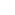 Section FeesPayment must be made via PayPal.  We do not accept any other form of payment.The entry fee is £14 for one section, or £18 for both sections. All entrants will be able to download a PDF copy of the A4 colour catalogue.  Entrants visiting the Exhibition may collect a copy of the printed catalogue for no additional payment. Group entries comprising 10 or more persons receive a discount of 10% on entry fees when entered as a group in one batch (see below).  PayPal will automatically offer you the option of paying in your local currency.  If several persons wish to share one package the collective entry must be overseen by ONE person, who collates all the entries in that package.  This person's email address is the one to which reports and catalogues will be sent.  Individuals entering via a collective entry should contact their coordinator for their results and catalogues. Unpaid entries, entries exceeding the maximum size or not meeting the exhibition rules will neither be judged nor returned and no catalogue will be sent.Return PostageIf prints are to be returned by mail (UK entrants only), return postage, in addition to the entry fees shown above, MUST be paid as follows: £10.00 per package plus 50p per print (entries from outside UK and Ireland will NOT be returned).  The 10% group discount does not apply to postage. Where return has been requested and paid for, the original packaging received will be used. Entrants must ensure that their packaging is adequate to be re-used for return. A copy of the printed catalogue will be included with package so returned.Catalogue PostageYou may select to receive a printed Catalogue by mail, there is a supplement for this of:UK, Channel Islands and Isle of Man addresses £2All addresses outside of the UK £5Damage or LossWhile the greatest care will be taken of entries Edinburgh Photographic Society does not accept responsibility for loss or damage.CalendarPanel of Selectors - Judging both sectionsAwardsThe following awards for the 158th Edinburgh International will be allocated by the Selectors – PSA. FIAP & GPU Gold medals & Ribbons and Edinburgh Photographic Society Honourable MentionsFIAP Blue Pin for the author with the most acceptances. In the event of a tie image awards and scores will be used to identify the winner.  3 FIAP Gold Medals - Judge’s Choice2 PSA Gold Medals - Best Overall Mono Print and Best Overall Colour Print3 GPU Gold Medals - Individual Judge’s Choice6 FIAP Ribbons - Judges’ choice6 PSA Ribbons - Judges’ choice6 GPU Ribbons - Judges’ choice6 Edinburgh PS HM – Judges’ choiceThe Edinburgh Medal for the best Print from a member of Edinburgh Photographic Society (members of Edinburgh Photographic Society are not eligible for any other awards). The organisers accept no liability for any customs dues that may arise from the delivery of the any of the Awards. Although the Awards are deemed to be of no commercial value, some countries levy a customs duty on them.  Payment of any customs dues is entirely the responsibility of the recipient.Accepted Images will be eligible for FIAP and PSA honours. Acceptances in the Colour Section will be credited towards PPD Large Colour Star Ratings and Who’s Who Colour listings. Images accepted in the Monochrome section will be credited towards PPD Large Monochrome Star Ratings and Who's Who Listings. CatalogueA full colour A4 size Catalogue will be produced. All accepted images will be published in the printed catalogue (FIAP 4/5* since 2019).  One copy of the Catalogue will be posted to entrants who have paid the relevant postage fee. Alternatively the catalogues may be collected in person by entrants visiting the Exhibition. A downloadable PDF version of the catalogue will be made available to all entrants from the exhibition website..The organisers accept no liability for any customs dues that may arise from the delivery of the catalogues.  Although the catalogues are deemed to be of no commercial value, some countries levy a customs duty on them.  Payment of any customs dues is entirely the responsibility of the recipient. Exhibition RequirementsImage and Entry Requirements:This exhibition is open to anyone; however, an entry may be rejected when the Sponsor or the Exhibition Organisers, in their reasonable discretion, believes the entry does not conform to exhibition rules and these Conditions of Entry. Membership in any photographic organization is not required.Sanctions: Entries will not be accepted from any entrant who is currently sanctioned by PSA or FIAP. PSA Star RatingsTo receive proper Star ratings credit from PSA, entrants must provide their names and country exactly the same in each exhibition. Aliases are not permitted. Please contact PSA in the event of name changes or relocating to another country. Using one’s name differently in different exhibition exposes the entrant to the risk that many of their acceptances may not be recognized by PSA Star RatingsImage Creation:
Entries must originate as photographs (image-captures of objects via light sensitivity) made by the entrant on photographic emulsion or acquired digitally. Certification: By virtue of submitting an image, the entrant certifies the work as his or her own. Images may not incorporate elements produced by anyone else (for example: clip art, images or art by others downloaded from the Internet). Aliases are not allowed. The entrant permits the sponsors to reproduce all or part of the entered material free of charge for publication and/or display in media related to the exhibition. This may include low resolution posting on a website.  Note: Entrants who indicate that their images may not be reproduced or used “will not be eligible for awards” or inclusion in audio-visuals of the exhibition “and could be subject to disqualification” by the exhibition sponsors. The exhibition assumes no liability of any misuse of copyrightAlteration and Computer Generation: Subject to Divisional restrictions (particularly Nature, Photo Travel, and Photojournalism) images may be altered, either electronically or otherwise, by the maker. Adjustments to enhance images or creatively modify images are allowed providing the underlying photograph is retained in a way that is obvious to the viewer.  Images may not be constructed entirely with a computer, and must be the sole work of the author.Re-use of accepted images: Once an image has been accepted in this exhibition it may not be entered again in any future instances of this exhibition.  It may, of course, be entered in any other PSA/FIAP recognised exhibitions but must always have the same title.Entry: An Entry consists of, up to and including, four (4) images entered by a single entrant into the same Section. An entrant may only enter a specific Section once. Titles:	Each image must have a unique title that is a description of the image. That unique title must be used for entry of that image or of an identical Image into any and all PSA-Recognized exhibitions. Titles must be 35 characters or fewer. No titles may be visible to the judges, and nothing in the image may identify the maker. Titles may not include file extensions such as .jpg or .jpeg (or any other camera capture filenames such as IMG 471). Titles may not consist of personal identifiers possibly augmented by a number; or include words such as “untitled” or “no title”. Titles may not consist solely of numbers unless those numbers are prominently contained within the image, such as a contestant number in a race.Color and Monochrome: Color and Monochrome images from the same capture that share substantial pictorial content in common will be considered the same image and must be given the same title.SUBMITTING IMAGESMOUNTED or UNMOUNTED Prints may be entered. Unmounted prints should have a maximum size of A3 (42cm x 30cm or 11.7 x 16.5 inches)If supplying mounted prints these should be no larger than 50cm x 40cm (19.6 x 15.75 inches) to fit the exhibition frames. (Note: 20 x 16 inch mounts are too large and will not fit the exhibition frames).It is recommended that unmounted prints include a narrow border to avoid losing any part of the image when we add temporary window mounts for exhibition.During the entry process you will be required to upload digital copies of your prints as Digital Images in JPEG file format (RGB colour space is recommended). The Image size should be no larger than 1920 pixels horizontally and/or 1200 pixels vertically. The digital copies will be used for catalogue preparation and will have no part in the print judging process.Prints will be judged as received, whether mounted or unmounted. Prints must be clearly marked on the back with the title, and the name and address of the entrant.  The orientation of these details will indicate the orientation of the print. All labels must be attached to the prints. No title or identification of the maker shall be visible anywhere on the face of an image, print mat or mount.  The title on the backs of prints must match the titles on the Entry Form. Only pressure sensitive (self-adhesive) labels may be used on the back of unmounted prints. (Plain paper attached with adhesive tape around the edge is also acceptable). User printable labels will be provided via the entry system indicating the submission details and the entry reference in the competition, these labels must be attached to the print backs to ensure prints are traceable through the 4 rounds of judging.The entrant must select in the entry submittal form in the space provided to verify authorization for the exhibition to destroy the entrant’s prints in lieu of returning them. Due to the cost of postage we will only return prints received from entrants in the UK (Inc. CI and IoM) (subject to prepayment of the appropriate fee).  Alternatively, entrants may select to collect their prints from the organisers by arrangement.  Such collection must be made by 31st October 2022, otherwise the prints will be destroyed. All prints, where neither collection has been arranged nor postage has been paid will be destroyed.All Accepted Prints will be exhibited by Edinburgh Photographic Society. We only accept those that we can display (around 210 prints). These prints will be mat-mounted by the organisers (where required) and framed for the Exhibition. The Exhibition is open during the annual Edinburgh International Festivals held in August. The exhibition receives thousands of visitors from all over the world.Conditions of Entry 2022PSA NOTICE: When an entrant fills in the Entry Form to submit an entry the entrant will see a feature to affirm, he or she has read these Conditions of Entry when he or she fills out the entry form.  If the entrant does not so affirm the entry will not be submittedFIAP requires that you expressly agree to FIAP documents 018/2017 and 033/2021 when completing your entry form.CONDITIONS AND REGULATIONS FOR FIAP PATRONAGE FIAP Document 018/2017 ESANCTIONS FOR BREACHING FIAP REGULATIONS AND “RED LIST” FIAP Document 033/2021Judging & Exhibition ProcedureThe Exhibition will be conducted in accordance with the rules of the PSA and FIAP. An entrant’s images will not be presented to the judges consecutively.  An entrant’s four images will be distributed throughout judging in that section.  Distribution of images will be in the same round order as submitted by the entrant and identified on the printable labels.An image may be entered in only one section. Our exhibition is selected by “The Edinburgh System” which takes place over two rounds. In the first round all prints are examined by at least one of the three selectors, at close range in daylight. Images accepted by any one selector are allowed to go forward to the scoring day. Any images failing at this stage will have been assessed independently and rejected by each of the three selectors. In the second round, the 3 selectors sit as a panel and score each print from 2 to 5, giving a range of 6 to 15 and the highest scoring images are selected for the exhibition. Entrants will only be advised of their acceptances (including awards) or rejection.  Individual scores will not be published.  DATA PROTECTION and STORAGEBy entering this exhibition, you are explicitly consenting to the personal details you have supplied, including email addresses, being held, processed and used by the exhibition organisers for purposes associated with this exhibition. You also explicitly consent to such information being sent to organisations that have accorded official recognition, patronage or accreditation to this exhibition. You acknowledge and accept that entering this exhibition means that the status and results of your entry may be made public. In managing this Exhibition Edinburgh Photographic Society has a legitimate interest in handling and storing electronic information. It is a condition of entry that permission is given to store electronic information from the entry. REPORT CARDSReport cards will be dispatched by email.  Lists of acceptances and awards will also be published on the website.SUBJECT MATTER AND SECTION DEFINITIONSStatement on Subject Matter applicable to all sectionsThe fundamental rule that must be observed at all times and applies to all sections offered in exhibitions with FIAP patronage or PSA recognition is that the welfare of living creatures is more important than any photograph. This means that practices such as baiting of subjects with a living creature and removal of birds from nests, for the purpose of obtaining a photograph, are highly unethical, and such photographs are not allowed in any exhibition with FIAP patronage or PSA recognition.  Under no circumstances may a living creature be placed in a situation where it will be killed, injured or stressed for the purpose of obtaining a photograph. This rule applies regardless of whether or not the creature being killed, injured or stressed is visible in the captured image.There are also concerns about the use of aerial photography, drones, helicopters, low flying aircraft. These should not cause any interference with other individuals or animals which causes a disturbance in their normal activity or disrupt the way any individuals or animals interact with their environment. Entry in this exhibition is conditional on accepting these policies.  The content of images must comply with these General Conditions and with the Division and Section definitions listed in these conditions. Images that - in the sole opinion of the judges or the Exhibition Organizers - do not comply, will be disqualified so the entrant may be aware of the problem when considering entry into other exhibitions with FIAP patronage/PSA recognition.Further details on the PSA's drone policy may be found at https://psa-photo.org/index.php?psa-policies#droneALL ENTRIES SHALL CONFORM TO THE STRICTER OF THESE DEFINITIONS FOR ACCEPTANCES TO BE VALIDATED BY THE INTERNATIONAL ORGANIZATIONS GRANTING RECOGNITION OR PATRONAGE.Black & White (Monochrome) (PSA & FIAP Definitions) Images meeting the Monochrome Definition and non-manipulated colour images from the same capture shall be considered the same image and must be given the same title. All entries shall conform to the stricter of the definitions below for acceptances to be validated by all the international organizations granting recognition or patronage. FIAP definition of MonochromeA black and white work fitting from the very dark grey (black) to the very clear grey (white) is a monochrome work with the various shades of grey. A black and white work toned entirely in a single colour will remain a monochrome work able to stand in the black and white category; such a work can be reproduced in black and white in the catalogue of a salon under FIAP Patronage. On the other hand, a black and white work modified by a partial toning or by the addition of one colour becomes a colour work (polychrome) to stand in the colour category; such a work requires colour reproduction in the catalogue of a salon under FIAP PatronagePSA Monochrome DefinitionAn image is considered to be Monochrome only if it gives the impression of having no colour (i.e. contains only shades of grey which can include pure black and pure white) OR it gives the impression of being a greyscale image that has been toned in one colour across the entire image. (For example by Sepia, red, gold, etc.)  A greyscale or multi-coloured image modified or giving the impression of having been modified by partial toning, multi-toning or by the inclusion of spot colouring does not meet the definition of monochrome and shall be classified as a Colour Work. Monochrome images may not be entered in Pictorial Prints or PID Colour Sections.  Separate sections must be offered for Colour Pictorial Prints, Monochrome Pictorial Prints, PIDC and PIDM.Breaches of RulesFIAP Requirements By the sole act of submitting his/her images or files to a salon under FIAP Patronage, the entrant accepts without exception and with no objection the following terms: - that the submitted images can be investigated by FIAP to establish if these obey to FIAP regulations and definitions even if the entrant is not a member of FIAP, - that FIAP will use any means at its disposal for this undertaking, - that any refusal to cooperate with FIAP or any refusal to submit the original files as captured by the camera, or failure to provide sufficient evidence, will be sanctioned by FIAP, - that in case of sanctions following the non-compliance with FIAP regulations, the name of the entrant will be released in any form useful to inform the breaches of the rules. It is recommended to leave the EXIF data in the submitted files intact to ease eventual investigations. If, at any time, it is determined in the reasonable discretion of the exhibition organizer or the judges before, during, or after the judging of an exhibition that an entrant has submitted entries where one or more images may fail to comply with these Conditions of Entry, including the stated definitions, the exhibition organizers reserve the right to delete the entry from the exhibition and void any or all acceptances or awards in connection with the exhibition. Fees may be forfeited or refunded in these circumstances. The entrant acknowledges that the decision of the exhibition organizers or the judges is finalPSAIf, at any time, it is determined in the reasonable discretion of the exhibition organizer or the judges before, during, or after the judging of an exhibition that an entrant has submitted entries where one or more images may fail to comply with these Conditions of Entry, including the stated definitions, the exhibition organizers reserve the right to delete the entry from the exhibition and void any or all acceptances or awards in connection with the exhibition. Fees may be forfeited or refunded in these circumstances. The entrant acknowledges that the decision of the exhibition organizers or the judges is finalTo ensure that images comply with the Conditions of Entry and definitions, the exhibition organizers may carry out reasonable measures to verify that:a) the images are the original work of the entrant andb) the images comply with the rules and definitions as set out in these Conditions of EntryThese steps include, but are not limited to, questioning any entrant, requiring the submission of RAW files or other digital files representing the original capture of the submitted image(s), confronting the entrant with evidence that one or more submitted images fails to comply with the Conditions of Entry (also known as Entry Rules), and offering the entrant a reasonable opportunity to provide counter evidence to refute the exhibition organizer’s evidence by a set deadline. Such entries that are not cleared or are still questionable after the entrant has presented evidence may be considered to be in breach of these Conditions of Entry and declined. Such entries may be referred to PSA for further investigation of possible ethics violationsPSA retains the right to investigate in any way all complaints/suspicions of breaches of entry conditions, impose sanctions if deemed necessary, void the acceptances of any image found to violate the PSA rules, include the entrant’s name on the list of sanctions provided to Exhibitions, and share such investigations with FIAP. Entrants automatically agree to these terms by the act of entering the Exhibition and agree to cooperate with any investigation.If another party is submitting images on the entrant’s behalf, the entrant will still be held responsible for adhering to these Conditions of Entry (Entry Rules) and will be subject to sanction for any violations to these Conditions of Entry and PSA’s Statement of Ethics that may result. If another party is processing images for an entrant or submitting images on the entrant’s behalf, the entrant will still be held responsible for adhering to all Conditions of Entry including the specific conditions in the relevant definitionsNotice to EntrantsFIAP NOTICE: In order to have legal authority on those who do not respect the rules of FIAP, the organiser must make sure that all participants of an online event under FIAP Patronage tick a box next to which the following text is stated: “I hereby expressly agree to FIAP document 018/2017 « Conditions and regulations for FIAP Patronage » and FIAP document 033/2021 « Sanctions for breaching FIAP regulations and the red list ». I am particularly aware of chapter II « Regulations for International photographic events under FIAP patronage » of FIAP document 033/2021, dealing under Section II.2 and II.3 with the FIAP participation rules, the sanctions for breaching FIAP regulations and the red list.Full FIAP Statements and Conditions can be found here - CONDITIONS AND REGULATIONS FOR FIAP PATRONAGE FIAP Document 018/2017 ESANCTIONS FOR BREACHING FIAP REGULATIONS AND “RED LIST” FIAP Document 033/2021 PSA NOTICE: When an entrant fills in the Entry Form to submit an entry the entrant will see a feature to affirm he or she has read these Conditions of Entry when he or she fills out the entry form.  If the entrant does not so affirm the entry will not be submitted.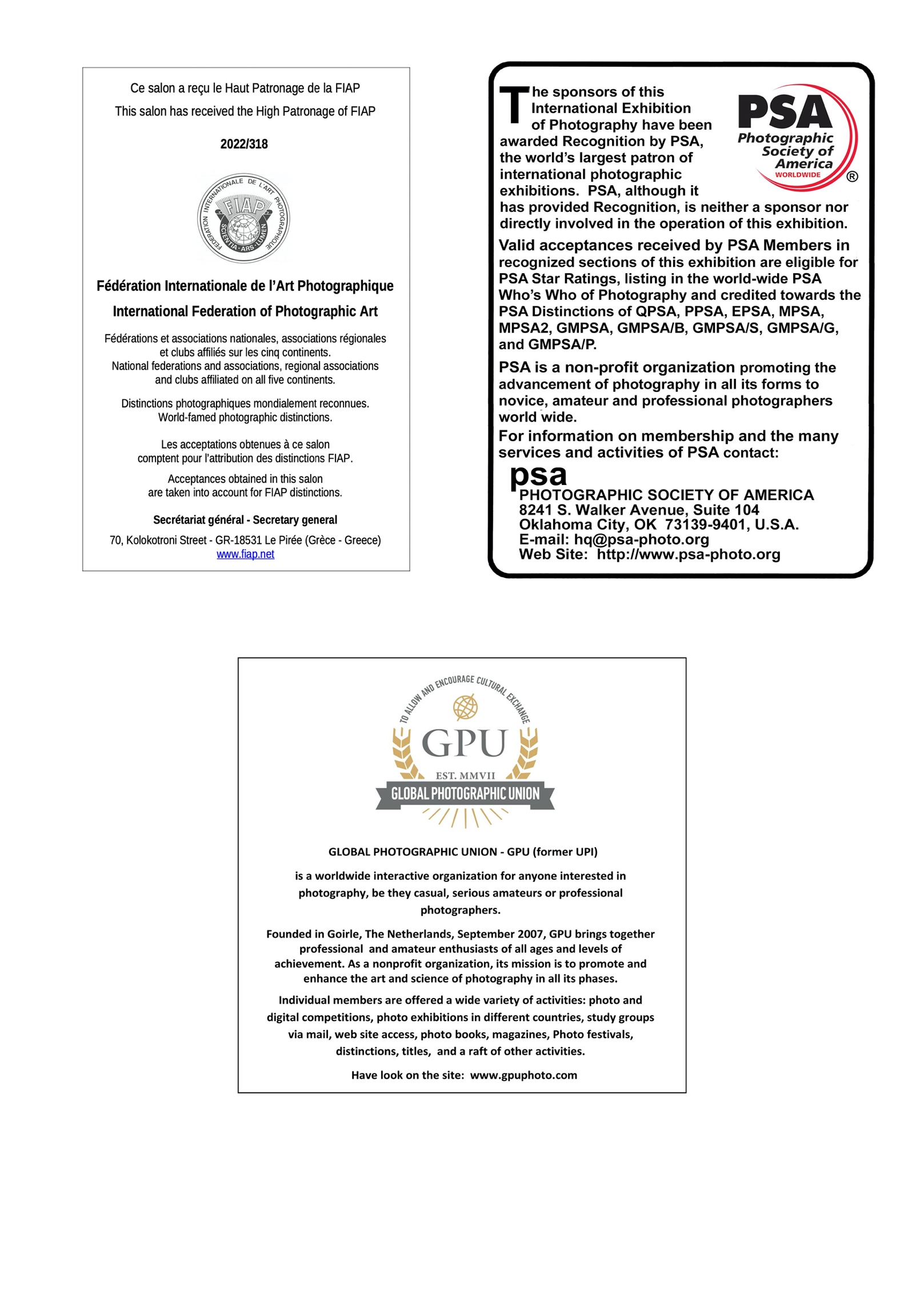 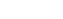 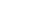 ItemDateEntry Closing date:8th June 2022Judges Selection:17th June/18th June 2022Report cards mailed:27th June 2022Date of Exhibition 8th August - 28th August 2022Catalogue Available On-line27th August 2022Catalogues, Awards etc. mailed:27th August 2022All entries returned by:12th September 2022William Cheung, FRPSEnglandDr Chris Hinterobermaier, EFIAPAustriaRoger Reynolds, Hon FRPS FBPPA APAGB FBPEEnglandReserve: Terry Railley, ARPS DPAGB EFIAP/d1Scotland